บันทึกข้อความส่วนราชการ  .............................................................................ที่…………………………-....…………………………. วันที่        .......................................เรื่อง   การแต่งตั้งเจ้าหน้าที่ ผู้ปฏิบัติตาม พรบ. และระเบียบว่าด้วยกากรกจัดซื้อจัดจ้างฯ พ.ศ.๒๕๖๐          เรียน   ผู้อำนวยการโรงเรียน.......................................		เพื่อปฏิบัติให้เป็นไปตาม  พรบ.การจัดซื้อจัดจ้างและการบริหารพัสดุภาครัฐ พ.ศ.๒๕๖๐     และระเบียบกระทรวงการคลังว่าด้วยการจัดซื้อจัดจ้างและการบริหารพัสดุภาครัฐ พ.ศ.๒๕๖๐    ในส่วนของเจ้าหน้าที่ผู้เกี่ยวข้องเกี่ยวกับการจัดซื้อจัดจ้างและการบริหารพัสดุภาครัฐ เห็นควร แต่งตั้งเจ้าหน้าที่ผู้เกี่ยวข้องในการดำเนินการจัดซื้อจัดจ้างและการบริหารพัสดุในส่วนของโรงเรียน.....................  ดังนี้๑.นาง..............................  ครู .......................		หัวหน้าเจ้าหน้าที่/หัวหน้าหน่วยพัสดุ๒.นาย............................... ครู........................                                                  เจ้าหน้าที่ฯลฯตำแหน่งหัวหน้าเจ้าหน้าที่และหัวหน้าหน่วยพัสดุ แต่งตั้งตามระเบียบกระทรวงการคลังฯ ตำแหน่งเจ้าหน้าที่ แต่งตั้งตาม พรบ.การจัดซื้อจัดจ้างฯ โดยอำนาจการแต่งตั้งตามคำสั่ง สพฐ.ที่ ๑๓๔๐/๒๕๖๐ ลว. ๒๔ สิงหาคม ๒๕๖๐                จึงเรียนมาเพื่อโปรดพิจารณาลงนาม				(ลงชื่อ)...........................................					(.......................................)					-เห็นชอบ					-ลงนามแล้ว					(..........................................)				ผู้อำนวยการโรงเรียน.....................................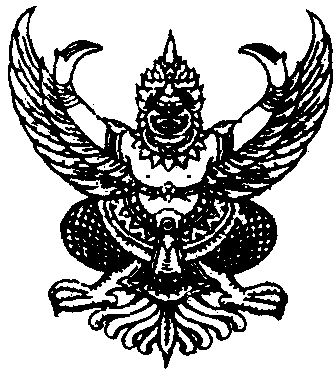 คำสั่งโรงเรียน.....................................
ที่ ................/๒๕๖๐
เรื่อง แต่งตั้งผู้มีหน้าที่ดำเนินการเกี่ยวกับการจัดซื้อจัดจ้างและการบริหารพัสดุ------------------------------------                 ด้วยพระราชการบัญญัติการจัดซื้อจัดจ้างและการบริหารพัสดุภาครัฐ พ.ศ.๒๕๖๐ กำหนดให้ยกเลิกบทบัญญัติเกี่ยวกับพัสดุ การจัดซื้อจัดจ้าง หรือการบริหารพัสดุในกฎหมาย ระเบียบ ข้อบังคับ ประกาศ ข้อบัญญัติ และข้อกำหนดใดๆ ของหน่วยงานของรัฐที่อยู่ภายใต้บังคับแห่งพระราชบัญญัตินี้ และกระทรวงการคลัง ได้กำหนดระเบียบกระทรวงการคลังว่าด้วยการจัดซื้อจัดจ้างและการบริหารพัสดุภาครัฐ พ.ศ.๒๕๖๐ รวมทั้งกฎกระทรวงที่เกี่ยวกับการพัสดุ เพื่อกำหนดหลักเกณฑ์ วิธีการ และแนวปฏิบัติเกี่ยวกับการจัดซื้อจัดจ้างและการบริหารพัสดุภาครัฐ	      ดังนั้น  เพื่อให้การดำเนินการสั่งซื้อสั่งจ้างและการบริหารงานพัสดุของโรงเรียน............................ เป็นไปตามพระราชบัญญัติการจัดซื้อจัดจ้างและการบริหารพัสดุภาครัฐ พ.ศ.๒๕๖๐    และระเบียบกระทรวงการคลังว่าด้วยการจัดซื้อจัดจ้างและการบริหารพัสดุภาครัฐ พ.ศ.๒๕๖๐    รวมถึงกฎกระทรวงที่เกี่ยวกับการพัสดุ จึงยกเลิกคำสั่งโรงเรียน เลขที่............/.............สั่ง  ณ  วันที่................................และอาศัยอำนาจตามคำสั่งสำนักงานคณะกรรมการการศึกษาขั้นพื้นฐาน ที่ ๑๓๔๐/๒๕๖๐ สั่ง ณ วันที่ ๒๔ สิงหาคม ๒๕๖๐ เรื่อง มอบอำนาจเกี่ยวกับการจัดซื้อจัดจ้างและการบริหารพัสดุภาครัฐ  จึงแต่งตั้งผู้มีหน้าที่ดำเนินการเกี่ยวกับการจัดซื้อจัดจ้างและการบริหารงานพัสดุ ดังนี้	   ๑. นาง..........................ครู........................                      หัวหน้าเจ้าหน้าที่/หัวหน้าหน่วยพัสดุ	   ๒. นาย.........................ครู........................                                                       เจ้าหน้าที่         ให้ผู้ได้รับแต่งตั้ง ปฏิบัติหน้าที่ให้เป็นไปตามพระราชการบัญญัติการจัดซื้อจัดจ้างและการบริหารพัสดุภาครัฐ พ.ศ.๒๕๖๐ กำหนดให้ยกเลิกบทบัญญัติเกี่ยวกับพัสดุ การจัดซื้อจัดจ้าง หรือการบริหารพัสดุในกฎหมาย ระเบียบ ข้อบังคับ ประกาศ ข้อบัญญัติ และข้อกำหนดใดๆ ของหน่วยงานของรัฐที่อยู่ภายใต้บังคับแห่งพระราชบัญญัตินี้ และกระทรวงการคลัง ได้กำหนดระเบียบกระทรวงการคลังว่าด้วยการจัดซื้อจัดจ้างและการบริหารพัสดุภาครัฐ พ.ศ.๒๕๖๐   รวมทั้งกฎกระทรวงที่เกี่ยวกับการพัสดุ  โดยเคร่งครัด                  ทั้งนี้  ตั้งแต่วันที่  ๒๔ สิงหาคม ๒๕๖๐  เป็นต้นไป                               สั่ง  ณ  วันที่   ๒๖  กันยายน   พ.ศ.๒๕๖๐					(ลงชื่อ).............................................					     (...................................................)				ผู้อำนวยการโรเรียน.....................................................หมายเหตุ  คำสั่งโรงเรียนที่ต้องยกเลิกหมายถึงคำสั่งแต่งตั้งเจ้าหน้าที่พัสดุ หรือหัวหน้าเจ้าหน้าที่พัสดุเดิมที่แต่งตั้งไว้ตามระเบียบฯ ว่าด้วยการพัสดุ พ.ศ.๒๕๓๕เดิม